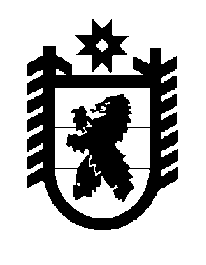 Российская Федерация Республика Карелия    ПРАВИТЕЛЬСТВО РЕСПУБЛИКИ КАРЕЛИЯРАСПОРЯЖЕНИЕ                                от  29 февраля 2016 года № 125р-Пг. Петрозаводск В целях координации работы по реализации инвестиционных проектов Республики Карелия «Создание туристско-рекреационного кластера «Южная Карелия» и «Создание автотуристского кластера «Беломорские петроглифы», включенных в состав мероприятий федеральной целевой программы «Развитие внутреннего и выездного туризма в Российской Федерации (2011-2018 годы)»:1. Образовать межведомственную рабочую группу по содействию в реализации инвестиционных проектов Республики Карелия «Создание туристско-рекреационного кластера «Южная Карелия» и «Создание автотуристского кластера «Беломорские петроглифы» (далее – рабочая группа).2. Утвердить прилагаемый состав рабочей группы.3. Организационное обеспечение деятельности рабочей группы возложить на Министерство культуры Республики Карелия.            ГлаваРеспублики  Карелия                                                              А.П. ХудилайненУтвержден распоряжением Правительства Республики Карелия от 29 февраля 2016 года № 125р-ПСостав межведомственной рабочей группы по содействию 
в реализации инвестиционных проектов Республики Карелия 
«Создание туристско-рекреационного кластера «Южная Карелия» и «Создание автотуристского кластера «Беломорские петроглифы»Худилайнен А.П.–Глава Республики Карелия, председатель рабочей группы Улич В.В.–исполняющая обязанности заместителя Главы Республики Карелия по социальным вопросам, заместитель председателя рабочей группыЛесонен А.Н.–Министр культуры Республики Карелия,  заместитель председателя рабочей группыЧлены рабочей группы:Члены рабочей группы:Члены рабочей группы:Биктимирова Е.Д.–начальник управления Министерства культуры Республики Карелия Брайнин М.Б.–начальник отдела Министерства культуры Республики Карелия Булахов К.А.–глава Салминского сельского поселения (по согласованию)Вохмин В.Д.–глава администрации Лахденпохского муници-пального района (по согласованию)Гулевич Л.П.–глава администрации Сортавальского муници-пального района (по согласованию)Дякин О.О.–глава Деревянского сельского поселения (по согласованию)Дроздов В.В.–Председатель Государственного комитета Республики Карелия по транспортуЕршов А.В.–советник генерального директора 
АО «Прионежская сетевая компания» 
(по согласованию)Иванова А.Е.–исполняющая обязанности начальника отдела администрации Прионежского муниципального района (по согласованию) Ильин В.В.–глава администрации Хаапалампинского сельского поселения  (по согласованию)Калина Е.В.–специалист администрации Куркиекского сель-ского поселения Лахденпохского муниципального района (по согласованию)Климов С.В.–начальник казенного учреждения Республики Карелия «Управление капитального строительства Республики Карелия» Ковалев С.Ю.–глава администрации Питкярантского городского поселения (по согласованию)Крупин С.В.–глава администрации Сортавальского городского поселения (по согласованию)Кушнерова Н.Н.–заместитель главы по экономике и финансам администрации Питкярантского муниципального района (по согласованию)Максимов С.А.–первый заместитель Председателя Государ-ственного комитета Республики Карелия по управлению государственным имуществом и организации закупокМатвеев А.К.–глава администрации Лахденпохского городского поселения (по согласованию)Матвиец Д.С.–Министр строительства, жилищно-коммунального хозяйства и энергетики Республики Карелия Мищенко А.М.–глава администрации Кааламского сельского поселения (по согласованию)Мудель В.И.–Председатель Государственного комитета Республики Карелия по взаимодействию с органами местного самоуправленияНовокшонов И.А.–заместитель начальника казенного учреждения Республики Карелия «Управление автомобильных дорог Республики Карелия» Полосин Ю.А.–заместитель начальника федерального казенного учреждения «Управление автомобильной магист-рали Санкт-Петербург – Мурманск Федерального дорожного агентства» (по согласованию)Полякова Т.Н.–заместитель руководителя Управления Федераль-ной службы государственной регистрации, кадастра и картографии по Республике Карелия (по согласованию)Романова И.В.–начальник управления администрации Олонецкого национального муниципального района (по согласованию) Степанова Т.В.–исполняющая обязанности главы администрации Видлицкого сельского поселения (по согласо-ванию)Титов И.А.–заместитель Министра экономического развития Республики Карелия Чжан Т.И.–руководитель проектов ОАО «Корпорация развития Республики Карелия» (по согласованию) Шалапанова Т.В.–глава Заозерского сельского поселения (по согла-сованию)Шарец Ж.Н.–глава Импилахтинского сельского поселения (по согласованию)Шарлаев С.Э.–начальник управления Министерства по природопользованию и экологии Республики Карелия 